ЦЕНТРАЛЬНЫЙ ДОМ РОССИЙСКОЙ АРМИИ_______________________________________________________ Методический отделМетодическое пособие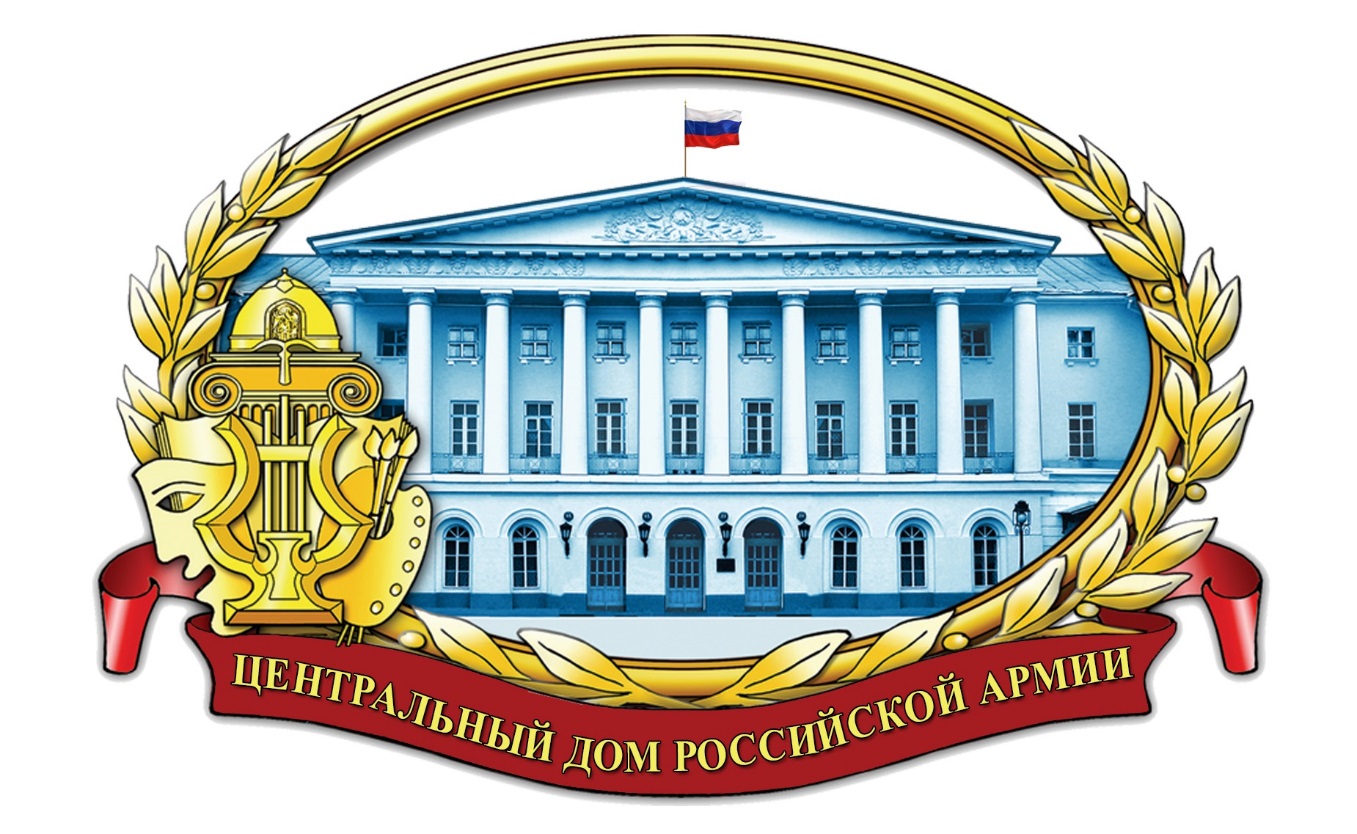 Итоги XIII Всероссийского конкурса на лучшие практические результаты культурно-досуговой работы   учреждений    культуры    Российской     Федерации«Золотой сокол-2019»Москва2020 г.Ответственный за выпускначальник методического отделазаслуженный работник культуры РФД.В.ХробостовСоставители:начальник методического отделазаслуженный работник культуры РФ          Д.В.Хробостов,заместитель начальника методического отделаЕ.К.Гурьянова,    ведущий методистзаслуженный работник культуры РФВ.А. Дмитриченко,начальник информационно-методической группы       А.О.Гасилина,                           методисты: О.Н.Барбашев,Н.М.Шипилова,                                                  инструкторзаслуженный деятель искусств РФ      В.Н.СимаковКомпьютерная обработка:Н.М.ШипиловаОтзывы, замечания и предложения просим направлять по адресу:. Москва, Суворовская пл., д.2Центральный Дом Российской Армииимени М.В. Фрунзе,методический отделКонтактные телефоны: (495) 681-56-17, 681-28-07Факс: (495) 681-52-20Наш конкурс задумывался как учебно-методический и практический форум военной культуры, и задумка эта реализуется. Мы вместе с вами постигаем новые изменения в культурно-досуговой работе, осваиваем инновационные приемы современной деятельности. В этом нам активно помогают наработки наших коллег из региональных и муниципальных учреждений. Сближение по основным направлениям деятельности очевидны. Молодые люди, приходящие в ряды Вооруженных Сил, не должны утрачивать своих интересов в области культуры, а более того, у них дополнительно формируется художественное восприятие специфики армейской жизни.Конкурс, как уже сказано, это школа профессионализма. Здесь мы отрабатываем навыки ведения культурно-досуговой работы. И прежде всего не только на практике, но и в теоретическом плане познаем сами и передаем коллегам свои знания и восприятие окружающей нас действительности. Диалектика жизни требует от нас четкого понимания: что и зачем мы делаем. Это в свою очередь накладывает на нас особую ответственность в плане теоретического оснащения творческого состава учреждений культуры. Реализация установок позволяет нам уяснить тенденции и вектор развития культурно-досуговой работы.Кроме того, полученные материалы по номинациям при должной работе с ними становятся достоянием коллег. Их при должной трансформации и переработке можно и должно использовать в практике работы. Предлагаемый вашему вниманию сборник подготовлен по итогам проведения ХIII Всероссийского конкурса на лучшие практические результаты культурно-досуговой работы учреждений культуры Министерства обороны Российской Федерации «Золотой сокол-2019».Традиционно, в каждом выпуске по итогам конкурса мы публикуем наиболее интересные работы, присланные в наш адрес.При соответствующем творческом подходе они могут быть использованы специалистами военных учреждений культуры в своей практической работе.В соответствии с Положением от 7 ноября 2018 года о проведении              XIII Всероссийского конкурса на лучшие практические результаты культурно-досуговой работы   учреждений    культуры     Российской     Федерации «Золотой сокол-2019» в адрес Центрального Дома Российской Армии имени М.В. Фрунзе поступило 116 работ из 86 учреждений культуры.	Жюри конкурса, проанализировав все работы, приняло решение о следующем распределении мест по 5 номинациям:Номинация – Лучшая методическая разработка(всего 16 работ из 16 учреждений культуры)Первое место:73 Дом   офицеров  (гарнизона)     Минобороны    России, г. Иркутск-45 (начальник – Григорьева Ольга Александровна) за методическую разработку тематического вечера: «Листая блокадную книгу», посвященного 100-летию со дня рождения писателя Даниила Гранина. Автор: методист Дома офицеров (гарнизона) Залётина Юлия Николаевна.Второе место: – Дом офицеров Самарского гарнизона (начальник – Назаренко Александр Александрович) за методическую разработку: «Методика подготовки и проведения концертных программ в воинских частях». Автор: инструктор Дома офицеров Воронина Елена Нестеровна.– Центральный офицерский клуб Воздушно-космических сил (начальник – Лужбин Владимир Сергеевич) за методическую разработку «Торжественная церемония приема детей в ряды Всероссийского военно-патриотического детско-юношеского движения «ЮНАРМИЯ».Автор: заведующий кабинетом военно-патриотической работы и работы с ветеранами ЦОК ВКС Комаров Олег Рудольфович.Третье место:– Центр обеспечения учебно-воспитательной работы Федеральной службы исполнения наказаний (начальник – Шарун Александр Степанович) за сборник методических рекомендаций для сотрудников отделов по работе с личным составом «Актерский блиц-тренинг по Михаилу Чехову».Автор: главный специалист отдела культурно-просветительной работы Центра Залиев Роман Андреевич.– Дом офицеров Армавирского гарнизона Минобороны России (начальник – Горлов Валерий Анатольевич) за проект «История в лицах».Автор: библиотекарь Дома офицеров Горбунова Елена Владимировна.Номинация – Лучший сценарий культурно-досугового мероприятия(всего 57 работ из 54 учреждений культуры)Первое место:Московское военно-музыкальное училище имени генерал-лейтенанта В.М.Халилова (начальник училища полковник Герасимов Александр Петрович) за сценарий конкурсно-развлекательной и музыкальной программы ко Дню защитника Отечества «А ну-ка, парни!».Автор: педагог-организатор учебного курса Чернобай Василий Васильевич.	Второе место:– Санаторно-курортный комплекс «Подмосковье» (начальник – Соболев Андрей Валентинович) за сценарий конкурса «Лучшая медицинская сестра 2019».Автор: культорганизатор отделения культурно-досуговой работы Зыков Александр Александрович.– Дом офицеров Уссурийского гарнизона (начальник – Сергазинов Айдарбек Николаевич) за сценарий «Тяжелая судьба и подвиг жителей блокадного Ленинграда, по мотивам «Блокадной книги» Даниила Гранина и Алеся Адамовича (к 100-летию Даниила Гранина)».Автор: заведующий библиотекой Дома офицеров Яровая Ирина Николаевна.Третье место: – Военный университет МО РФ (начальник – генерал-лейтенант Мишуткин Игорь Викторович) за театрализованную постановку, посвященную Великой Отечественной войне 1941-1945 годов.Автор: преподаватель Кудрявцева Ярослава Михайловна.– Дом офицеров Ульяновского гарнизона (начальник – Лавров Валерий Юрьевич) за сценарий «Хотят ли русские войны?» (75-летию Победы в Великой Отечественной войне посвящается).Автор: заведующий радиоузлом Милованова Ирина Валерьевна.Номинация – Лучший видеосюжет(всего 30 работ из 27 учреждений культуры)Первое место:96 Дом офицеров Каспийской флотилии, г. Астрахань (начальник Лашук Александр Леонидович) за видеосюжет «Создание Дома ЮНАРМИИ на базе Дома офицеров Каспийской флотилии».Автор: заместитель начальника Дома офицеров Ушанов Александр Петрович.Второе место:– Военно-медицинский музей, г. Санкт-Петербург (директор музея Будко Анатолий Андреевич) за видеосюжет «Дневник юнармейца. Ночь музеев в Военно-медицинском музее».Автор: заместитель директора музея (по экспозиционно-выставочной работе) Журавлев Дмитрий Алексеевич.– ЦВКС «Архангельское» МО РФ, Московская область, г/о Красногорск (Врид начальника Березин Александр Игоревич) за видеосюжет «Самый воздух здесь священен...»: библиотека санатория «Архангельское»: становление, развитие, наши дни».Автор: заведующий библиотекой – Апольская Татьяна Вячеславовна.Третье место:– 70 Дом офицеров (гарнизона) Минобороны России, г. Хабаровск (начальник Анискина Татьяна Алексеевна) за видеосюжет «Культурно-досуговая работа в военном учреждении культуры в 2019 году».Автор: библиотекарь – Бекова Екатерина Валерьевна.– Войсковая часть 69273, г. Гаджиево (командир капитан 1 ранга Босов Дмитрий Васильевич) за видеосюжет, посвященный  Году театра «Театр – это маленькая жизнь!».Автор: заведующий клубом – Корнеева Наталья Владиславовна.Номинация – Лучший аналитический обзор организации работы учреждения культуры(всего 8 работ из 7 учреждений культуры)Первое место:Библиотека клуба войсковой части 95501, Московская область,                          п. Власиха (командир войсковой части подполковник Евдокимов Денис Викторович) за аналитический обзор организации работы библиотеки клуба войсковой части 95501 2016-2018 гг. «Читающая армия». Автор: заведующий библиотекой клуба войсковой части 95501 Зеленченко Екатерина Владимировна.Второе место:Дом офицеров Ново-Смолинского гарнизона Минобороны России (начальник – Ткаленко Сергей Алексеевич) за аналитический обзор «Культурно-художественное обеспечение участников совместного оперативного учения Вооруженных Сил Республики Беларусь и Российской Федерации «Щит Союза – 2019»». Автор, руководитель проекта: начальник Дома офицеров Ткаленко Сергей Алексеевич.Третье место:Академия управления Министерства внутренних дел Российской Федерации (г. Москва) (начальник – генерал-лейтенант полиции Конев Андрей Николаевич) за аналитический обзор «О деятельности и положительном опыте работы Университета культуры при Академии управления МВД России  в 2018 – 2019 учебном году».Автор: заместитель начальника отдела воспитательной работы управления по работе с личным составом подполковник полиции Мишин Сергей Александрович.Номинация – Лучшая работа по организации шефства над военнослужащими и членами их семей (всего 5 работ из 5 учреждений культуры)Первое место:Московский   государственный     областной университет, г. Мытищи (И.о ректора  Запалацкая Вероника Станиславовна за работу по организации шефства.Автор: режиссер Студенческого театра университета   Хохлов Александр Дмитриевич.Второе место:Дом офицеров Главного управления Генерального штаба Вооруженных Сил Российской Федерации (начальник – Погорелов Владимир Григорьевич) за работу по организации шефства над военнослужащими и членами их семей. Автор: инструктор культурно-массовой работы – Янчар Марина Александровна. Третье место:Театрально-концертный зал «ЦДКЖ», г. Москва (директор – Трофимова Елена Алексеевна) за работу по организации шефства. Автор: ведущий методист отдела организации досуговой деятельности театрально-концертного зала «ЦДКЖ» – Сирачева Эльмира Фаритовна. А также о награждении статуэткой «За преданность конкурсу «Золотой сокол»» следующие учреждения культуры:– Дом офицеров Южного военного округа, г. Ростов-на-Дону (начальник – Лашенко Виктор Витальевич);– Дом офицеров Пермского гарнизона (начальник – Баранов Юрий Николаевич).И присуждении «Приза зрительских симпатий» (по итогам интернет-голосования) Московскому высшему общевойсковому командному училищу (начальник училища генерал-майор Бинюков Роман Александрович).Предлагаем вашему вниманию  некоторые  работы, занявшие  в конкурсе призовые места.Методические рекомендациипо подготовке и проведению тематического вечера к годовщине со дня прорыва блокады Ленинграда, приуроченного к 100-летию со дня рождения одного из авторов «Блокадной книги» – Даниила ГранинаВведениеЖизнь общества сегодня ставит серьезные задачи в области воспитания и обучения нового поколения. Государству нужны здоровые, смелые, инициативные, дисциплинированные, грамотные люди, которые были бы готовы учиться и работать на благо своей Родины и, в случае необходимости, встать на её защиту.В истории нашей страны множество славных имен и событий, которыми мы можем и должны гордиться. Без осмысления прошлого трудно понять настоящее и построить будущее. Поэтому важно хранить историческую память, знать события прошлого и деяния наших предков. Не вызывает сомнения, что сейчас необходим целый комплекс мероприятий по формированию патриотических чувств и сознания граждан РФ, воспитанию гражданина – патриота Отечества. В поисках ценностных ориентиров, истоков духовности, а также путей её пробуждения и воспитания, мы часто обращаемся к истории. Ярким примером духовной силы людей является период Великой Отечественной войны.Память о Великой Отечественной войне, ставшей для нашего поколения уже далекой историей, – это не только хроника, летопись и дневники, это её исторические уроки, вобравшие в себя социальный опыт прошлого и устремление в настоящее и будущее. Все дальше вглубь истории уходят события, связанные с Великой Отечественной войной. Передать эстафету показать молодому поколению величие и самоотверженность советских людей, завоевавших Победу – одна из задач гражданско-патриотического воспитания. На протяжении всей многовековой истории Родины народ превыше всего ценил верность Отечеству, мужество и отвагу героев, которые боролись за торжество добра и справедливости.В предлагаемой методической разработке представлена методика  проведения тематического вечера «Листая «Блокадную книгу»» к годовщине со дня прорыва блокады Ленинграда, для участников Всероссийского детско-юношеского движения «ЮНАРМИЯ».Историческое значение обороны Ленинграда огромно. Советские воины, остановив вражеские полчища под Ленинградом, превратили его в мощный бастион всего советско-германского фронта на северо-западе. Сковывая значительные силы отборных фашистских войск на протяжении 872 дней, Ленинград тем самым оказал существенную помощь развитию операций на всех других участках обширного фронта. В победах под Москвой, Сталинградом и Курском – весомая доля защитников Ленинграда. Огромное практическое и моральное значение героической обороны Ленинграда состоит в том, что город, несмотря на неслыханные испытания и лишения, остался непокоренным и служил образцом непоколебимого мужества.Все эти обстоятельства позволяют с полным основанием констатировать тот факт, что оборона Ленинграда стоит в ряду важнейших узловых сражений Великой Отечественной войны, и эта тема никогда не потеряет исторической  и духовно-нравственной значимости.Методическая характеристика темыМетодическая разработка направлена на патриотическое воспитание и привлечение интереса участников Всероссийского детско-юношеского движения «ЮНАРМИЯ» к сохранению исторической памяти о Победе советского народа в Великой Отечественной войне и подвиге жителей блокадного Ленинграда. Сегодня жизненно важно возродить в российском обществе чувство истинного патриотизма как духовно-нравственную и социальную ценность, сформировать в молодом человеке граждански активные, социально значимые качества, которые он сможет проявить в созидательном процессе и в тех видах деятельности, которые связаны с защитой российских рубежей.Историю блокадного Ленинграда рассмотрим на примере «Блокадной книги» Даниила Гранина и Алеся Адамовича. Тематический вечер также будет приурочен к 100-летию одного из авторов «Блокадной книги» – Даниила Гранина.Теоретическая частьВ основе тематического вечера обязательно должен лежать сценарий, т.е. подробная литературная разработка содержания тематического вечера, в которой в строгой последовательности излагаются отдельные элементы действия, раскрывается тема, показаны авторские переходы от одной части действия к другой, вносятся используемые художественные произведения или отрывки из них.Рассмотрим основные этапы работы над сценарием тематического вечера. В начале работы четко определяются тема и идея.Тема – круг жизненных явлений, отобранных и освещенных автором в сценарии. Другими словами, тема – это то, о чем автор хочет рассказать участникам вечера.Идея – основной вывод, основная мысль, авторская оценка изображаемых  событий. Идея – это то, ради чего проводится вечер.Идея сценария служит стержнем для подбора документального и ценного материала, представляет композицию, образный строй, выступающих. Нечеткость идеи, как правило, оборачивается нечеткостью сценария, его основных смысловых акцентов.Тема обычно задана с самого начала, а к идее, как общему главному выводу, сценарист и режиссер должны подвести участников и зрителейтематического вечера. Тема и идея неразрывно связаны друг с другом и в совокупности создают идейно-тематическую основу сценария.В начале сценария необходима экспозиция, которая погружает зрителя в атмосферу будущего представления. После этого следует пролог, т. е. короткий рассказ, который предваряет общий смысл тематического вечера. Пролог и завязка должны быть предельно четкими, лаконичными.Следующая часть сценарной композиции – основное действие. Основное действие обычно распадается на цепь взаимосвязанных и взаимообусловленных эпизодов. Каждый из них имеет свою логику, свою внутреннюю композицию, через которую красной нитью проходят идея и тема сценария.Действие в сценарии подчиняется следующим основным методическим требованиям:Строгая логичность построения сюжета.Постепенное нарастание действия.3.	Законченность каждого отдельного эпизода.Действие обязательно должно быть подведено к кульминации, т. е. к наивысшей его точке.После кульминации должна следовать развязка – финал действия.ЦелиСоздание условий для сохранения исторической правды и воспитания чувства патриотизма у молодого поколения при формировании объективной оценки героического подвига советского народа, оборонявшего город Ленинград в годы Великой Отечественной войны 1941– 1945 гг.Задачи1. Передача памяти о Великой Отечественной войне 1941–1945 годов и подвиге защитников и жителей блокадного Ленинграда молодому поколению.2. Привлечение юнармейцев к чтению книг военно-патриотической тематики для расширения исторического кругозора, воспитания любви к Родине и повышения уровня культуры и грамотности.3. Привлечение внимания к проблеме сохранения исторической правды событий путем презентации книги Д.Гранина и А.Адамовича «Блокадная книга».Форма проведения: тематический вечер.Комплексное методическое обеспечение:Компьютер.Проектор.Мультимедийная экспозиция на экране «К 100-летию со дня рождения Д.Гранина», «Блокадный Ленинград».Литературное произведение Д.Гранина и А.Адамовича «Блокадная книга».Документальные фильмы «Хроника блокадного Ленинграда», «Дорога жизни».Музыкальные композиции: «Симфония №7» Д.Д.Шостаковича, «Реквием» С.В.Рахманинова, 2-й концерт для фортепиано, «Элегия», «Вокализ для оркестра», С.Прокофьев «Симфония №7».Целевая аудиторияДетско-юношеское движение «Юнармия». Военнослужащие срочной службы, контрактники, офицеры.Гражданский персонал, дети.Все, кто интересуется историей России. ЗаключениеВ заключение хочется сказать о том, что в результате проведённого тематического вечера участники Всероссийского детско-юношеского движения «ЮНАРМИЯ» проявили активный интерес к получению более подробной информации о событиях блокадного Ленинграда.В частности, в библиотеке вырос спрос на художественную литературу на темы Великой Отечественной войны и блокады Ленинграда по «Блокадной книге» Даниила Гранина и Алеся Адамовича. «Блокадная книга» рассказывает о муках осажденного фашистами Ленинграда, о героизме его жителей, о страданиях и о мужестве, о любви и о ненависти, о смерти и бессмертии. Основанная на интервью с очевидцами, документах, письмах, она остается самым подлинным, ярким свидетельством блокадныхИ пусть прошёл уже ни один десяток лет, но мужество участников обороны и жителей города на Неве живёт в памяти народа как яркий образец величия духа, мужества и самоотверженности.Наш долг не только знать и помнить об этом подвиге, но и передавать рассказ о нем последующим поколениям. «ЛИСТАЯ «БЛОКАДНУЮ КНИГУ»сценарий тематического вечера к годовщине со дня прорыва блокады Ленинграда, приуроченного к 100-летию со дня рождения одного из авторов «Блокадной книги» –  Даниила ГранинаОформление сцены:на сцене журнальный столик с книгами (некоторые в стопке) два кресла и высокие барные деревянные стулья, два пюпитра;экран расположен на заднике сцены;с левой и справой стороны сцены стоят противотанковые ежи (декорация).Действующие лица:Ведущий Ведущая Юнармеец 1 Юнармеец 2 Юнармеец 3Юнармеец 4 (на протяжении всего мероприятия действующие лица находится на сцене).Свет на сцене приглушен.	Экспозиция:  «К 100-летию со дня рождения Д. Гранина».	Фотокадры. Проектор транслирует на экран мультимедийную заставку. Мероприятие открыла Седьмая симфония Д.Д. Шостаковича, прозвучавшая 9 августа 1942 года в блокадном городе. В то время эта симфония имела для советских людей огромное значение и олицетворяла собой призыв не сдаваться в борьбе с фашистскими оккупантами. 	На сцену выходят ведущие тематического вечера, располагаются справа и слева за пюпитрами и участники Всероссийского детско-юношеского движения «ЮНАРМИЯ» (чтецы), располагаются кто в креслах, кто на стульях. У каждого в руках книга или дневник.Ведущая: В истории Великой Отечественной войны 1941-1945 годов хватает драматических, трагических страниц. Одной из самых страшных была блокада Ленинграда. Это история настоящего геноцида горожан, который растянулся едва не до самого конца войны.Ведущий: 27 января 1944 года советскими войсками был освобожден блокадный Ленинград. Сегодня мы будем листать страницы истории тех трагических дней, унесших жизни сотен тысяч людей. Историю блокадного Ленинграда мы рассмотрим на примере «Блокадной книги» Даниила Гранина и Алеся Адамовича.Ведущий: В 2019 году Даниил Александрович Гранин отметил свой 100-летний юбилей. Он родился 1 января 1919 в городе Вольске Саратовской губернии. Это русский прозаик, киносценарист и публицист, один из ведущих мастеров советской литературы 1950-80-хх годов и периода Перестройки. Во время Великой Отечественной войны воевал в танковых войсках, на фронте был командиром роты тяжёлых танков. Печататься начал в 1949 году. Произведения Даниила Гранина проникнуты искренней любовью к людям, к России, ее великой истории и традициям. Они поднимают важные нравственные, мировоззренческие проблемы и в полной мере отражают жизненную, гражданскую позицию писателя.Ведущая: Алесь Адамович белорусский прозаик, публицист. Родился 3 сентября 1927 года в деревне Конюхи Минской области в семье врача. С 14 лет принимал участие в деятельности антифашистского подполья, с 1943 до начала 1944 сражался в партизанском отряде.После войны вернулся в Белоруссию, поступил в Минский университет, закончил аспирантуру, защитив кандидатскую диссертацию. Начал литературную деятельность в 1960 году.Ведущий: Даниил Гранин и Алесь Адамович не могли не рассказать нам, потомкам, о человеческих страданиях, которые выпали на долю русского народа. «Блокадная книга» была написана в 1977 году, а вышла лишь в 1984, так как многие годы не проходила цензуру в связи с имеющейся в книге секретной информацией о продовольствии, предназначенном жителям блокадного Ленинграда. «Эпопеей человеческих страданий» назвал 872 блокадных дня Даниил Гранин. «Блокадная книга» состоит из 2-х частей: первая – это запись бесед; вторая – отрывки из дневников людей, переживших блокаду. Видео. На экран без звукатранслируется документальный фильм «Хроника блокадного Ленинграда. Ведущие и чтецы ведут тематический вечер под трансляцию фильма.Ведущая: Началом блокады считается 8 сентября 1941 года. В первые дни блокады, когда гитлеровские войска взяли город Шлиссельбург и окончательно замкнули кольцо, почти никто из жителей Ленинграда не в состоянии был оценить страшные последствия этого события. Поэтому в первые дни блокады город продолжал жить своей жизнью, в то время, как единицы начали лихорадочно снимать свои сбережения, в огромном количестве скупать провизию, сметая с магазинных полок все съедобное, запасались мылом, свечами, керосином. Жителей города постарались эвакуировать, но вывести удалось не всех.Сразу же, после начала блокады, город начали обстреливать, и к концу сентября все пути из города уже были отрезаны. Затем случилась немыслимая трагедия – пожар на Бадаевских складах. Огонь уничтожил все стратегические запасы продовольствия город.Ведущий: В конце сентября жители города почувствовали на себе явную нехватку продовольствия, а в ноябре в Ленинграде начался настоящий голод. Были отмечены сначала первые случаи потери сознания от голода на улицах и на  работе, случаи смерти от истощения, а затем и первые случаи каннибализма и разбоев.Воспоминания о блокаде Ленинграда людей, переживших её, их дневники открывают нам страшную картину. На город обрушился голод. Обесценились деньги и драгоценности. Люди умирали,  и их не успевали хоронить, трупы лежали прямо на улицах. Юнармеец 1 (читает из книги):Вспоминает Клавдия Петровна Дубровина:«Перед войной я была такая, что у меня простых чулок даже не было знаете, как говорится, модница была: всё шёлковые чулочки на мне, туфельки на каблучках. И вот когда жизнь так стукнула меня, то я сразу перестроилась. Правда, в Ленинграде в течение, может быть, нескольких дней пропало всё сразу. В магазинах, например, раньше вот как сейчас лежат, шоколадные плитки, и в течение нескольких дней – абсолютно ничего! Всё сразу раскупили: запасы стали кое-какие делать. Но карточки были быстро введены. И так же было с промтоварами. Я схватилась: что же я так осталась? Я побежала в магазин и успела ещё захватить простые хлопчатобумажные, причём чёрные, чулки в резинку. Сколько там было, не помню, кажется, пар шесть, я купила и все шесть пар на себя надела. И вот так эти шесть пар не снимались. Представляете, чёрные чулки, шесть пар не снимались – это чтобы от холода спастись! Потом – как я ноги обула. Тоже думаю – что же мне делать? Я пропаду. А у меня какие-то старые лисьи шкуры валялись. И тоже я где-то схватила, купила с рук (тогда ещё продавали за кусочек хлеба) такие вроде бурочки, они были буквально сшиты на машине из байки, тоненькие такие. Но всё же туда можно было всадить ногу. Я что сделала? Я эти шкуры намотала себе вместо портянок и всадила ноги в бурки. Но в них же не будешь ходить по улице, это типа домашних, подошва-то тонкая. Где-то в коридоре нашла старые мужские галоши громадного размера с острыми носами. Я бурки свои всадила в эти галоши, проколола дырочки, шнурочками, как лапти, перекрестила, завязала – и вот так я спасла ноги. В тепле я ходила всё время. Иначе я пропала бы...»Звучит фонограмма симфонии №7 С.Прокофьева.Ведущая: Летом 1941 года была введена карточная система снабжения. Нормы выдачи устанавливались в зависимости от наличия тех или иных товаров и были распределены по возрастным группам населения, а также по важности и характеру выполняемых работ, при этом учитывался, прежде всего, физический труд. Единственным источником питания являлась карточка. Она была дороже денег. Нормы выдачи хлеба в блокадном Ленинграде в ноябре 1941 г.: рабочим и инженерно-техническим работникам – 250 грамм, служащим – 125 грамм, иждивенцам – 125 грамм, детям до 12 лет – 125 грамм. Хлеб выпекался со значительной долей примесей, но и ему были все рады. Деньги потеряли свою ценность. Только продовольственные карточки были на вес золота. О том, как голодное состояние меняло человека, можно судить из следующего эпизода.Юнармеец 2 (читает из книги):Вспоминает Мария Васильевна Машкова:«У нашей сотрудницы был сын – Игорь, очаровательный мальчик, красавец. Мать его очень нежно, со страшной любовью опекала. Она мне часто говорила: «Мария Васильевна, вы тоже давайте своим деткам козье молоко. Я Игорю беру козье молоко». А мои дети помещались даже в другом бараке, и я им старалась ничего не уделять, ни грамма сверх положенного. А потом этот Игорь потерял карточки. Иду я как-то мимо Елисеевского магазина (тут уже стали на солнышко выползать дистрофики) и вижу – сидит мальчик, страшный, отечный скелетик. «Игорь? Что с тобой?» – говорю. «Мария Васильевна, мама меня выгнала. Мама мне сказала, что она мне больше ни куска хлеба не даст». – «Как же так? Не может этого быть!» Он был в тяжелом состоянии. Мы еле взобрались с ним на мой пятый этаж, я его еле втащила. Мои дети к этому времени уже ходили в детский сад и еще держались. Он был так страшен, так жалок! И все время говорил: «Я маму не осуждаю. Она поступает правильно. Это я виноват, это я потерял свою карточку». – «Я тебя, говорю, устрою в школу» (которая должна была открыться). А мой сын шепчет: «Мама, дай ему то, что я принес из детского сада». Я накормила его и пошла с ним на улицу Чехова. Входим. В комнате страшная грязь. Лежит эта дистрофировавшаяся, всклокоченная женщина. Увидев сына, она сразу закричала: «Игорь, я тебе не дам ни куска хлеба. Уходи вон!» В комнате смрад, грязь, темнота. Я говорю: «Что вы делаете?! Ведь осталось всего каких-нибудь три-четыре дня, – он пойдет в школу, поправится». – «Ничего! Вот вы стоите на ногах, а я не стою. Ничего ему не дам! Я лежу, я голодная...»Юнармеец 3 (читает из книги):Вспоминает Юлия Тимофеевна Попова:«Со мной вместе жила жена моего брата с ребенком маленьким, четырех годков, и ее мать-старушка, потом еще карточки ее сестры дали мне и просили, чтобы я пошла получить хлеб. Вот я пошла в булочную. Я получила хлеб на всю семью. Ну, дали мне такую маленькую буханочку и небольшой довесочек. Не знаю, сколько в этом довеске было, граммов пятьдесят, что ли. И вот только я беру у продавца этот хлеб, и вдруг какой-то парнишка, голодный, истощенный парнишка лет шестнадцати-семнадцати, как выхватит у меня эту буханку хлеба! Ну и стал скорей кусать от голода – ест, ест, ест ее! Я закричала: «Ой! Что же мне делать, я ведь на всю большую семью получила хлеб, с чем же я приду домой?!» Тут женщины сразу же закрыли дверь булочной, чтобы он не убежал, и начали его бить! Что ты, мол, сделал, ты оставил семью без хлеба! А он скорее глотает, глотает. Остатки буханки отобрали от него, и у меня этот довесок остался. Я стою и думаю: с чем же я домой-то приду? И в то же время и его так жаль; думаю, ведь это голод заставил его сделать, иначе он так не сделал бы. И так мне его жалко стало. Я говорю: «Ладно уж, перестаньте его бить». Этот случай мне запомнился, думала: надо же, чтобы голод человека на такой поступок толкнул! Ведь из-за голода он выхватил хлеб!»	Звучит фонограмма «Элегии» С Рахманинова.	Видео. На экран проецируется документальная хроника «Ленинград. Блокада»Ведущий: Осень – зима 1941-1942 гг. – самое страшное время блокады. Многие жители не перенесли первой зимы. Они умирали в промёрзших домах, падали без сил у станков. Придёт человек домой. Окна заклеены полосками бумаги крест на крест, чтобы стёкла не разбились от взрывной волны. Холодно, потому что нет электричества, нет отопления, нет воды. Печка «буржуйка». Пока её топишь – тепло, перестаёшь топить – холодно. Дров было очень мало. На топливо разбирали разбомблённые дома, мебель...С наступлением холодов пришли другие бедствия. В конце ноября ударили морозы до минус 40 градусов. Замёрзли водопровод и канализационные трубы, жители остались без воды. Вскоре подошло к концу топливо, перестали работать электростанции, в доме погас свет. Ленинградцы стали устраивать в комнатах железные печки-времянки, выводя трубы в окно. В них жгли стулья, шкафы, диваны. Люди надевали на себя всё, что у них было. Целые семьи гибли от холода и голода.Юнармеец 4 (читает из книги):Вспоминает Галина Иосифовна Петрова:«Да, возили мы воду из Невы. Это я помню очень хорошо. Это против Медного всадника. Мы туда ездили через Александровский сад. Там прорубь была большая. Мы на коленочки вставали около проруби и черпали воду ведром. Я с папой всегда ходила, у нас ведро было и большой бидон. И пока мы эту воду довезём, она, конечно же, уже в лёд превращается. Приносили домой, оттаивали её. Эта вода, конечно, грязная была. Ну, кипятили её. На еду немножко, а потом на мытьё надо было. Приходилось чаще ходить за водой. И было страшно скользко. Спускаться к проруби было очень трудно. Потому что люди очень слабые были: часто наберёт воду в ведро, а подняться не может. Друг другу помогали, тащили вверх, а вода опять проливалась.Юнармеец 2 (читает из книги):Из дневника Фаины Прусовой:«По совету одной старушки сварила обои. Но стало так противно – тут же выбросила, только воду испортила. Сварила и ремень (дворник посоветовал) – тоже мутная, грязная вода. Вылила... И вот здесь мы дали все друг другу слово – не психовать, не есть всякую дрянь, и будь что будет... Дома я соблюдаю чистоту. Думаю, что это нас поддержало. Подаю всегда на тарелочке... Воды не было – ходила на Неву с бидончиками... Да, люди едят кошек, собак... А я радуюсь, что дети мои не теряют человеческого образа».Юнармеец 1 (читает из книги):Вспоминает врач Самоварова Г.А.:«Съели всех кошек, съели всех собак, какие были. Умирали сначала мужчины, потому что мужчины мускулистые и у них мало жира. Люди превращались в каких-то, знаете ли, стариков, все мышцы были видны и сосуды тоже. И все такие дряблые-дряблые были».Юнармеец 4 (читает из книги):Дневник Юры Рябинкина:«Каждый прожитый мною день приближает меня к самоубийству... Выхода нет. Тупик... Голод. Страшный голод... Какой страшный голод! Но я хочу жить! Я потерял свою честность... Я постиг свой удел... Сегодня, возвращаясь из булочной, я взял довесок хлеба от мамы и Иры граммов в 25 и укромно съел... Я скатился в пропасть, названную полнейшим отсутствием совести, бесчестием и позором... Я недостойный сын своей матери».Музыка микшируется. Тишина...Ведущая: За ноябрь 1941 года от голода погибло 11 тысяч человек, в декабре 1941 года – 53 тысячи человек. В январе и феврале 1942 года – 200 тысяч человек. А за всё время блокады от голода и лишений погибло свыше 630 тысяч ленинградцев. И душа, и вера, и психика подвергались испытанию голодом.	Звучит фонограмма «Элегии» С Рахманинова.Юнармеец 2 (читает из книги):Вспоминает Вероника Александровна Опахова:«Я иногда и сейчас ещё смотрю на свои ноги: у меня под коленками появляются какие-то коричнево-зелёные пятна. Это под кожей, видимо, остатки цинготной болезни. Цинга у нас у всех была жуткая, потому что сами понимаете, что сто двадцать пять граммов хлеба, которые мы имели в декабре месяце, это был не хлеб.Если бы вы видели этот кусок хлеба! В музее он уже высох и лежит как что-то нарочно сделанное. А вот тогда его брали в руку, с него текла вода, и он был как глина. И вот такой хлеб – детям... У меня, правда, дети не были приучены просить, но ведь глаза-то просили. Видеть эти глаза! Просто, знаете, это не передать... Гостиный двор горел больше недели, и его залить нечем было, потому что водопровод был испорчен, воды не было, людей здоровых не было, рук не было, у людей уже просто не было сил. И всё-таки из конца в конец брели люди, что-то такое делали, работали.Я не работала, потому что, когда я хотела идти работать, меня не взяли, поскольку у меня был маленький ребёнок. И меня постарались при первой возможности вывезти из Ленинграда: ждали более страшных времён. Не знали, что всё пройдёт так хорошо, начнётся прорыв и пойдут наши войска. Нас вывезли в июле 1942 года».Звучит фонограмма симфонии №7 С.Прокофьева.	Видео. На экран проецируются документальные кадры – «Дорога жизни».Ведущий: Эвакуация началась еще осенью 1941 года, но лишь с января 1942 года появилась возможность вывести большое количество людей, в основном женщин и детей, через «Дорогу жизни» – единственную транспортную магистраль через Ладожское озеро, которая связывала блокадный Ленинград со страной.«Дорога жизни» спасла от голодной смерти многих ленинградцев. Шофёры вели свои машины по льду с открытыми дверями. Фашисты бомбили «Дорогу жизни», и машины проваливались под лёд вместе с водителями. Многие водители погибали, но никто не отказывался от опасных рейсов.За весь период её действия в Ленинград было перевезено 1615 тысяч тонн необходимых грузов, эвакуировано 1376 тысяч человек, а также огромное количество промышленного оборудования и исторических ценностей.Ведущая читает:«Ленинградская поэма» глава III, Ольга Берггольц,  июнь – июль 1942 года.О да – иначе не могли ни те бойцы, ни те шоферы,когда грузовики вели по озеру в голодный город.Холодный ровный свет луны, снега сияют исступленно, и со стеклянной вышиныврагу отчетливо видны внизу идущие колонны.И воет, воет небосвод,и свищет воздух, и скрежещет,под бомбами ломаясь, лед,и озеро в воронки плещет.Но вражеской бомбежки хуже, еще мучительней и злей  –  сорокаградусная стужа,владычащая на земле.Казалось  –  солнце не взойдет.Навеки ночь в застывших звездах,навеки лунный снег, и лед, и голубой свистящий воздух.Казалось, что конец земли...Но сквозь остывшую планету на Ленинград машины шли: он жив еще. Он рядом где-то.На Ленинград, на Ленинград!Там на два дня осталось хлеба, там матери под темным небомтолпой у булочной стоят, и дрогнут, и молчат, и ждут, прислушиваются тревожно:– К заре, сказали, привезут...– Гражданочки, держаться можно... –И было так: на всем ходумашина задняя осела.Шофер вскочил, шофер на льду.– Ну, так и есть  –  мотор заело.Ремонт на пять минут, пустяк.Поломка эта  –  не угрозада рук не разогнуть никак:их на руле свело морозом.Чуть разогнешь  –  опять сведет.Стоять? А хлеб? Других дождаться?А хлеб  –  две тонны? Он спасетшестнадцать тысяч ленинградцев. –И вот  –  в бензине руки он смочил, поджег их от мотора,и быстро двинулся ремонт в пылающих руках шофера.Вперед! Как ноют волдыри, примерзли к варежкам ладони.Но он доставит хлеб, пригонитк хлебопекарне до зари.Шестнадцать тысяч матерей пайки получат на заре  –сто двадцать пять блокадных граммс огнем и кровью пополам....О, мы познали в декабре  –не зря «священным даром» названобычный хлеб, и тяжкий грех –хотя бы крошку бросить наземь: таким людским страданьем он, такой большой любовью братскойдля нас отныне освящен,наш хлеб насущный, ленинградский.Ведущий: В январе 1943 года силами Ленинградского и Волховского фронтов блокада была прервана и положение осажденного Ленинграда значительно улучшилось: ходил общественный транспорт, работали предприятия, открылись школы, кинотеатры, действовали водопровод и канализация, работали городские бани.Звучит фонограмма «Вокализ для оркестра» С.Рахманинова.Фотокадры. На экран проецируется хроникальные кадры  –  город Ленинград после прорыва блокады от фашистских захватчиков. (1,48 мин).Юнармеец 1 (читает дневник):Вспоминает Галина Бабинская:«В кассах кинотеатров и театров, в Музыкальной комедии  –  очереди. Перед началом спектаклей у подъездов собирается большая толпа неудачников, не имеющих билетов. Дает концерты филармония. На улицах группа людей возле очередного номера свежей газеты. Народ заходит в промтоварные и продовольственные магазины. Продавщицы в чистых белых халатах. Продукты выдаются в срок и без очередей. Парикмахерские полны дам на маникюр и горячую завивку  –  со своим керосином!..».Ведущий: После прорыва блокады в январе 1943 года, осада Ленинграда вражескими войсками и флотом продолжалась до января 1944 года. В январе – феврале 1944 года советские войска провели Ленинградско-Новгородскую операцию, в результате которой противник был отброшен на 220-280 километров от южных рубежей города.27 января отмечается День полного освобождения Ленинграда от фашистской блокады.Юнармеец 2 (читает дневник):Из дневника Ольги Берггольц:«Первый раз за два с половиной года мы увидели свой город вечером! Мы увидели его ослепительным, озарённым, вплоть до последней трещины настенах, весь в пробоинах, весь в зафанеренных окнах, – мы увидели, что он всё так же прекрасен, несмотря ни на какие раны, и мы налюбоваться им не могли, нашим красавцем, одновременно суровым и трогательным в праздничных огнях, в орудийном громе, и чувствовали, что нет нам ничего дороже этого города, где столько мук пришлось принять и испытать. Незнакомые люди обнимали друг друга, и у всех в глазах светились слёзы».Видео. «Сокровище времён блокады Ленинграда! ЧТОБЫ ПОМНИЛИ»По окончании видео на экран проецируется заставка: «Помни блокаду!»Ведущие читают в полной тишине.Ведущий: Блокада Ленинграда длилась ровно 872 дня. Это самая продолжительная и страшная осада города за всю историю человечества. Почти 900 дней боли и страдания, мужества и самоотверженности.«Блокадная книга» Алеся Адамовича и Даниила Гранина показывает, что война – это, безусловно, страшно. Но именно в это ужасное для России время человек раскрывался полностью, сбрасывал личину: под видом строгой, злой на вид женщины оказывался добрейшей души человек. И наоборот. Больше было положительных примеров. Главное, о чём мечтали люди, – сохранить в себе Человека, чтобы, если выживешь, было не стыдно за содеянное.Ведущая: Весьма актуально и современно звучат и по сей день слова Даниила Гранина о том, что главное «не расчеловечиться» в любой, даже в самой страшной ситуации. Забыть? Не ворошить прошлое? Нет, мы не вправе этогозабыть. И наша первостепенная задача – сохранить память о тех трагических днях. Сделать так, чтобы не оборвалась эта тонкая, связующая нить поколений. Мы живы только благодаря подвигу многонационального советского народа. И когда Алесь Адамович и Даниил Гранин вопрошают: «А надо ли бередить это всё? Давно ведь было...», мы должны смело заявить: «Надо!!!».Ведущий читает:«Ленинградский салют» стихотворение Ольги Берггольц 27января 1944 года....И снова мир с восторгом слышитсалюта русского раскат.О, это полной грудью дышит
освобожденный Ленинград!…Мы помним осень, сорок первый,прозрачный воздух тех ночей, когда, как плети, часто, мерносвистели бомбы палачей.Но мы, смиряя страх и плач, твердили, диким взрывам внемля:– Ты проиграл войну, палач, едва вступил на нашу землю!А та зима... Ту зиму каждыйзапечатлел в душе навек  –тот голод, тьму, ту злую жажду на берегах застывших рек.Кто жертв не предал дорогихземле голодной ленинградской –без бранных почестей, нагих, в одной большой траншее братской?!Но, позабыв, что значит плач, твердили мы сквозь смерть и муку:– Ты проиграл войну, палач,едва занес на город руку!Какой же правдой ныне стало, какой грозой свершилось то, что исступленною мечтой,что бредом гордости казалось!Так пусть же мир сегодня слышитсалюта русского раскат.Да, это мстит, ликует, дышит!Победоносный Ленинград!Звучит «Реквием» С.В.Рахманинова, 2-й концерт для фортепиано. Ведущие и чтецы уходят со сцены.Материал подготовила: методист ФГКУ «73 Дом офицеров (гарнизона)» Минобороны России Ю.Н.Залётина Сценарий концертно-театрального представления «И помнит мир спасенный!», посвященного празднованиюДня Победы в Великой Отечественной войнеЦель: Сохранение исторической памяти о подвиге советского народа, внесшего ключевой вклад в победу над фашизмом в годы Великой Отечественной войны.Задачи: 1. Воспитание чувства патриотизма и гордости за родную страну, чувства сопричастности;2. Связь с поколениями, дань уважения к духовно-нравственному наследию России и родного края;3. Способствовать более глубокому осознанию и переживанию зрителем, тягот, лишений и жертв, принесенных народом-победителем на алтарь Великой Победы. Актуальность темы: Великая Отечественная война по-прежнему остается центральным эпизодом коллективной памяти россиян, тем событием, которое объединяет общество, поскольку затронуло каждую семью и является значимым для абсолютного большинства жителей нашей страны независимо от вероисповедания, национальной принадлежности, возраста. Проблема сохранения памяти о Великой Отечественной войне приобретает особое значение в современном внешнеполитическом контексте и условиях политизации истории, когда вокруг интерпретаций исторических событий разворачиваются настоящие «войны памяти».Место проведения: ФГКУ КиИ «76 Дом офицеров (гарнизона)» МО РФ, зрительный зал. Наглядность мероприятия и эстетика оформления: под экраном натянута георгиевская лента, на которой размещены цифры (1941 -1945 гг.). На экран транслируется  хроника, а так же художественные кадры, повествующие о годах войны в соответствии с происходящим на сцене.В правом углу сцены расположена ширма, одновременно имитирующая землянку времен Великой Отечественной войны и избу. На одной половине ширмы (имитация землянки) размещены: карта времен Великой Отечественной войны, агитационный плакат, портрет И.В. Сталина.   На второй половине ширмы (имитация избы) размещены: плакат (имитация окна) и занавеска. Перед ширмой, установлен стол, на одной его половине лежат каска и пилотка и письма с фронта, на другой: букет цветов, красный платок в русском стиле и письмо на фронт. Жанр мероприятия: концертно-театральное представление.Участники мероприятия: Зрители: командование войсковой части 14254, военнослужащие и члены их семей, ветераны войсковой части, гражданский персонал – 280 человек;Исполнители: диктор (за кулисами) – участник III Всероссийского фестиваля-конкурса патриотической песни Павел Мрыхин;Чтецы: участник Всеармейского конкурса военных исполнителей «Катюша» Алексей Подейко;участник III Всероссийского фестиваля-конкурса песни «С чего начинается Родина» Сергей Пахомов;участник III Всероссийского Фестиваля-конкурса патриотической песни «С чего начинается Родина» Ольга Семенцова;военнослужащий, проходящий военную службу по призыву Арсений Верницкий;ученица СОШ № 166 Ардашева Елизавета.Исполнители песен военных лет:гражданский персонал в/ч 14254 Ольга Зубатова;гражданский персонал в/ч 14254 Ксения Соломахина;гражданский персонал в/ч 14254 Анастасия Кукушкина;военнослужащий, проходящий военную службу по призыву Арсений Верницкий, Максим Посухов, Игорь Артемов;участник III Всероссийского Фестиваля-конкурса песни «С чего начинается Родина» Сергей Пахомов;гражданский персонал в/ч 14254 Наталья Устинова;ученица СОШ № 166 Елизавета Ардашева.Всего участников: 13 человек.Программа мероприятия содержит 2 части:I часть – встреча гостей;II часть – концертно-театральное представление.I частьВстреча гостейВ фойе Дома офицеров гостям предложено ознакомиться с выставкой детских рисунков «Это надо помнить!».В зрительном зале, для гостей, в ожидании концерта звучат песни фронтовых лет.II частьКонцерт «И помнит мир спасенный!»ДИКТОР (фоновая музыка И.С. Бах «Ария из сюиты №3»): Старая бумага упорно заворачивается по сгибам, продавленным много лет назад. Выцвели чернила, поблекла типографская краска на почтовых открытках. Письма с фронта… у каждого треугольника своя история: счастливая или печальная. Бывало и так, что порой весточка с фронта о том, что родной человек жив-здоров, приходила после страшного казенного конверта. А матери и жены верили: похоронка пришла по ошибке. И ждали – годами, десятилетиями…На сцену выходит девушка-чтец, садится на скамейку, берет со стола письмо и читает (фоновая музыка И.С. Бах «Ария из сюиты №3»): «Дорогой муж, ты уехал, не успев проститься с нами. Но это не беда. Я верю в нашу счастливую встречу. Я полна ненависти к фашистам. Выполняй свой священный долг перед Родиной самоотверженно, честно и смело. О нас не беспокойся. Мы окружены заботой. Я работаю в колхозе. Дети находятся у бабушки. Будь здоров. Лена и дети Ванины».Девушка-чтец остается сидеть на лавочке, выходит девушка-вокалист, исполняет песню «Синий платочек». По окончании песни обе девушки уходят со сцены вместе.С противоположной стороны сцены выходит мужчина-чтец, садится на скамейку, берет в руки письмо и читает (фоновая музыка В.А. Моцарт «Реквием по мечте»):«Милая Тонечка! Я не знаю, прочитаешь ты когда-нибудь эти строки? Но я твердо знаю, что это последнее мое письмо. Сейчас идет бой жаркий, смертельный. Наш танк подбит. Кругом нас фашисты. Весь день отбиваем атаку… Сегодня шестой день войны… Мы не думаем о спасении своей жизни. Мы воины и не боимся умереть за Родину. Мы думаем, как бы подороже немцы заплатили за нас, за нашу жизнь…Я сижу в изрешеченном и изуродованном танке. Жара невыносимая, хочется пить. Воды нет ни капельки. Твой портрет лежит у меня на коленях. Я смотрю на него, на твои голубые глаза, и мне становится легче – ты со мной. Мне хочется с тобой говорить, много-много, откровенно, как раньше…
22 июня, когда объявили войну, я подумал о тебе, думал, когда теперь вернусь, когда увижу тебя и прижму твою милую головку к своей груди? А может, никогда. Ведь война…Когда наш танк впервые встретился с врагом, я бил по нему из орудия, косил пулеметным огнем, чтобы больше уничтожить фашистов и приблизить конец войны, чтобы скорее увидеть тебя, мою дорогую. Но мои мечты не сбылись…Танк содрогается от вражеских ударов, но мы пока живы. Снарядов нет, патроны на исходе. Павел бьет по врагу прицельным огнем, а я «отдыхаю», с тобой разговариваю. Знаю, что это в последний раз. И мне хочется говорить долго-долго, но некогда. Ты помнишь, как мы прощались, когда меня провожала на вокзал? Ты тогда сомневалась в моих словах, что я вечно буду тебя любить…Сквозь пробоины танка я вижу улицу, зелёные деревья, цветы в саду яркие-яркие.У вас, оставшихся в живых, после войны жизнь будет такая же яркая, красочная и счастливая… За нее умереть не страшно… Ты не плачь. На могилу мою ты, наверное, не придешь, да и будет ли она – могила-то?»Письмо Александра Голикова жене: 28 июня 1941 года».СПРАВКА (голос диктора, фоновая музыка В.А. Моцарт «Реквием по мечте»): Экипаж танка № 736 – Павел Абрамов и Александр Голиков – получил приказ следовать по направлению к Ровно. Оказавшись в окружении, танк помчался к центру города, туда, где находились основные массы врага. С ходу он врезался в гущу вражеской колонны. Бегущих пехотинцев догоняли меткие пулемётные очереди. Весь день носился советский танк по городу, наводя панику на гитлеровцев, пока один из снарядов не попал в гусеницу. Машина замерла. Обрадованные фашисты стянули к подбитому танку пушки и пулемёты. Так начался неравный поединок.Очевидцы рассказывали потом: «Со всех сторон по танку били пушки и пулемёты. Когда от вражеской пули погиб один из танкистов, другой продолжал неравный бой. Вышли снаряды и патроны. Оставшийся в живых поджег танк и тоже погиб».Их похоронили местные жители. Павлу Абрамову было 26, а Александру Голикову – 24 года.Чтец остается сидеть на скамье, выходит вокалист, звучит    песня «От героев былых времен». По окончании песни чтец и выступающий вместе уходят со сцены.Выходит девочка-чтец останавливается в центре сцены и читает письмо из немецкого плена от 15-летней Кати Сусаниной (фоновая музыка В.А. Моцарт «Лакримоза»):«Дорогой, добрый папенька! Пишу я тебе письмо из немецкой неволи. Когда ты, папенька, будешь читать это письмо, меня в живых не будет. И моя священная просьба к тебе, отец: покарай немецких кровопийц. Это завещание твоей умирающей дочери. Несколько слов о матери. Когда вернёшься, маму не ищи. Её расстреляли немцы. Когда допытывались о тебе, офицер бил её плёткой по лицу, мама не стерпела и гордо сказала, вот её последние слова: «Вы не запугаете меня битьём. Я уверена, что муж вернётся назад и вышвырнет вас, подлых захватчиков, отсюда вон!» И офицер выстрелил в маму… Папенька, мне сегодня исполнилось 15 лет, И если бы сейчас ты встретил меня, то не узнал бы свою дочь. Я стала очень худенькая, мои глаза ввалились, косички мне остригли наголо, руки высохли, похожи на грабли. Когда я кашляю, изо рта идёт кровь – у меня отбили лёгкие. А помнишь, папа, два года тому назад, когда мне исполнилось 13 лет? Какие хорошие были мои именины! Ты мне, папа, тогда сказали: «Расти, доченька, на радость большой!» Играл патефон, подруги поздравляли меня с днём рождения, и мы пели нашу любимую пионерскую песню. А теперь, папа, как взгляну на себя в зеркало – платье рваное, в лоскутках, номер на шее, как у преступницы, сама худая, как скелет, – и солёные слёзы текут из глаз. Что толку, что мне исполнилось 15 лет. Я никому не нужна. Здесь многие люди никому не нужны. Бродят голодные, затравленные овчарками. Каждый день их уводят и убивают. Да, папа, и я рабыня немецкого барона, работаю у немца Шарлэна прачкой, стираю бельё, мою полы. Работаю очень много, а кушаю два раза в день в корыте с «Розой» и «Кларой» – так зовут хозяйских свиней. Так приказал барон. «Русс была и будет свинья», – сказал он. Я очень боюсь «Клары». Это большая и жадная свинья. Она мне один раз чуть не откусила палец, когда я из корыта доставала картошку. Живу я в дровяном сарае: в комнату мне входить нельзя. Один раз горничная полька Юзефа дала мне кусочек хлеба, а хозяйка увидела и долго била Юзефу плёткой по голове и спине. Два раза я убегала от хозяев, но меня находил их дворник. Тогда сам барон бил меня ногами. Я теряла сознание. Потом на меня выливали ведро воды и бросали в подвал. Сегодня я узнала новость: Юзефа сказала, что господа уезжают в Германию с большой партией невольников и невольниц с Витебщины. Теперь они берут и меня с собою. Нет, я не поеду в эту трижды всеми проклятую Германию! Я решила лучше умереть на родной сторонушке, чем быть втоптанной в проклятую немецкую землю. Только смерть спасёт меня от жестокого битья. Письмо спрячу. Не хочу больше мучиться рабыней у проклятых, жестоких немцев, не давших мне жить!.. Завещаю, папа: отомсти за маму и за меня. Прощай, добрый папенька, ухожу умирать. Твоя дочь Катя Сусанина… Моё сердце верит: письмо дойдёт.Март, 12, Лиозно, 1943 год».СПРАВКА (голос диктора, фоновая музыка В.А.Моцарта. «Лакримоза»): Вскоре после освобождения белорусского города Лиозно в 1944 году при разборе кирпичной кладки разрушенной печи в одном из домов был найден маленький жёлтый конверт, прошитый нитками. В нём оказалось письмо белорусской девочки Кати Сусаниной, отданной в рабство гитлеровскому помещику. Доведённая до отчаяния, в день своего 15-летия она решила покончить жизнь самоубийством. Перед смертью написала последнее письмо отцу. Номер полевой почты, написанный на конверте, устарел, и письмо не могло попасть адресату. Оно было опубликовано в «Комсомольской правде» 27 мая 1944 года. Девочка уходит со сцены, выходит вокалист – Наталья Устинова исполняет песню «Бери шинель».Выступающий участник уходит со сцены. Выходит мужчина-чтец, садится на скамейку берет со стола письмо и читает (фоновая музыка В.А. Моцарт «Мелодия сердца»): «Здравствуй, моя Варя!Нет, не встретимся мы с тобой. Вчера мы в полдень громили еще одну гитлеровскую колонну. Фашистский снаряд пробил боковую броню и разорвался внутри. Пока уводил я машину в лес, Василий умер. Рана моя жестока.Похоронил я Василия Орлова в березовой роще. В ней было светло. Василий умер, не успев сказать мне ни единого слова, ничего не передал своей красивой Зое и беловолосой Машеньке, похожей на одуванчик в пуху.Вот так из трех танкистов остался один.В сутемени въехал я в лес. Ночь прошла в муках, потеряно много крови. Сейчас почему-то боль, прожигающая всю грудь, улеглась и на душе тихо.Очень обидно, что мы не всё сделали. Но мы сделали всё, что смогли. Наши товарищи погонят врага, который не должен ходить по нашим полям и лесам. Никогда я не прожил бы жизнь так, если бы не ты, Варя. Ты помогала мне всегда: на Халхин-Голе и здесь.Наверное, все-таки, кто любит, тот добрее к людям. Спасибо тебе, родная! Человек стареет, а небо вечно молодое, как твои глаза, в которые только смотреть да любоваться. Они никогда не постареют, не поблекнут.Пройдет время, люди залечат раны, люди построят новые города, вырастят новые сады. Наступит другая жизнь, другие песни будут петь. Но никогда не забывайте песню про нас, про трех танкистов.У тебя будут расти красивые дети, ты еще будешь любить.А я счастлив, что ухожу от вас с великой любовью к тебе.Твой Иван Колосов. Октябрь 1941 года».Чтец остается сидеть на скамье.СПРАВКА (голос диктора, фоновая музыка В.А.Моцарт «Мелодия сердца»): Спустя четверть века после войны в глухом лесу под Вязьмой был найден вросший в землю танк БТ с хорошо заметным тактическим номером 12. Люки были задраены, в борту зияла пробоина. Когда машину вскрыли, на месте механика-водителя обнаружили останки младшего лейтенанта-танкиста. У него был наган с одним патроном и планшет, а в планшете – карта, фотография любимой девушки и не отправленные письма от 25 октября 1941 года.Чтец встает со скамьи, идет к центру сцены, там к нему присоединяются выступающие Игорь Артемов и Максим Посухов вместе исполняют песню «Три танкиста». По окончании песни все трое выступающих уходят со сцены.Выходит чтец, берет в руки следующее письмо и читает (фоновая музыка Л. Бетховен «Тишина»):  «Добрый день, мои родные Мама, Люся, Игорь и Леночка!!!Милые простите, что я вам так долго не писал. Письма ваши все получал, за которые большое спасибо. Их, мои родные, очень мало. Как хочется почитать в свободную минутку ваше письмецо, да еще такое, как вы пишите. После такого письма еще становишься злей, еще больше желания сделать больше, бить сильней эту гадину. Спасибо, милые, за такие письма. Я очень доволен, даже не знаю, как передать мою радость, что хотя через письма, но вы вместе со мной. Как хорошо, что вы все матери, сестры, братья, родные и близкие вместе с нами куете  победу – это еще один их трех залогов нашей победы. Конечно, жаль умереть, но и в тоже время хочется умереть, если твоя смерть приблизит час победы, вы, мои родные, будете жить замечательно, будете о нас петь замечательные песни и будете с гордо поднятой головой говорить, что ваш родной сын, брат, дядя погиб честно в борьбе за Родину, за освобождение. Мои милые, мои дела хороши. Только давно не получал писем от Коли, да и сам давно ему не писал. Как милые ваши дела? Как, мамочка, твое здоровье? Пишите больше и чаще. Крепко целую Ваш Жора».Чтец остается на сцене выходит выступающий участник – Ксения Соломахина исполняет песню «Огонек». Чтец и вокалист покидают сцену вместе.Выходит чтец,  берет следующее письмо в руки и читает его (фоновая музыка А. Вивальди  «Времена года – Зима»): «Уважаемые мать и сестра Васи!Вы, вероятно, уже получили от командования извещение о смерти вашего любимого сына и брата. Она последовала 11 июня в госпитале, Вася не смог перебороть тяжелых ожогов, которые он получил.Несколько ранее вы, вероятно, получили от меня письмо, в котором я сообщил вам о тяжелом состоянии Васи, однако, там я уверял вас в том, что Вася будет жить. Простите меня за напрасно обнадеживающее вас письмо. Я тогда сам в это верил, и когда получил известие о том, что мой друг, боевой товарищ Вася умер, меня это ударило очень крепко, я не мог этому вначале поверить......Знайте одно – ваш Вася, несмотря на мучительную боль в пламени, обжигавшем его, до конца стоял на своем посту, помогая своему командиру сажать горящую машину. Сам получил смертельные ожоги, но спас жизнь почти всем своим товарищам. Так поступают все, искренне любящие свою Родину, свой народ, своих боевых товарищей».СПРАВКА (голос диктора, фоновая музыка А. Вивальди  «Времена года – Зима»):1 июня 1943 года Василий Буренков вместе с боевыми товарищами возвращался с задания в тылу врага. Но при пересечении линии фронта самолет был подбит зенитным огнем противника. Несмотря на тяжелые ожоги, Василий Григорьевич помог командиру посадить самолет и тем самым спас жизнь всему экипажу. Умер от ран в госпитале 11 июня 1943 года.Чтец остается на месте выходит вокалист – Павел Мрыхин исполняет песню «Журавли». По окончании музыкальной композиции покидают сцену вместе. На сцене появляется чтец, берет в руки письмо и читает его (фоновая музыка Ф. Шопен «Сад Эдема. Нежность»):«Здравствуй, Катя! Крепко целую всех. Пишу в свободную минутку. Сидим с ребятами, каждый рассказывает… о прошлой юношеской жизни. Очень часто сейчас стали беседовать о том, что вот скоро наступит такой час, что радио принесёт радостную весть, долгожданную для вас и для нас. Мечтают ребята, как на свою станцию приедут: один говорит прежде в парикмахерскую, позвонит по телефону; иные говорят, что лучше невзначай нагрянуть. Вообще, перед сном много хороших мечтаний…уже сейчас намечают, кто и где будет работать. У кого есть детишки, рассуждают о том, что они, наверное, папку не узнают, т.к. некоторые уже по 5 лет не были дома.Сейчас подучились, и скоро снова в окончательный, решительный бой, победа наша налицо. Неизвестен только срок. Когда окончательно разделаемся, во всяком случае, осталось уже меньше быть в разлуке, чем были. И все воины с такой решимостью ожидают, с таким рвением, скорее бы в бой… Ваш папа. 6 октября 1944 год». Чтец остается на сцене выходят вокалисты Сергей Пахомов и Игорь Артемов – песня «Последний бой» . Чтец и вокалисты покидают сцену. Выходит чтец берет в руки письмо и читает его (фоновая музыка Дж. Пуччини «Тоска»):«Здравствуйте, мамаша, братишка Ваня, сестрёнки Анфиса и Верочка!Я жив, здоров, чего и вам желаю. Я был ранен в правую ногу осколком. Награжден медалью «За отвагу». И скоро вновь вступаю в бой. Должен получить орден Красного Знамени. Если умру за Родину, то буду орденоносцем. На днях около меня взорвалась мина, убила моих товарищей, а я остался жив. Живу хорошо, всего у меня достаточно. Мы гоним немцев так, что они бегут и всe бросают. Я одного немца захватил в окопе, замотал в одеяло и привeз к своим. Пишите чаще.Ваш сын Миша Власов».СПРАВКА (голос диктора, фоновая музыка Дж. Пуччини «Тоска»): Михаил Максимович Власов из-под Мариинска. Закончил школу-семилетку, работал трактористом. Пулеметчик. Звание Героя Советского Союза  получил за форсирование Днепра. Погиб 19 октября 1943 года под Гомелем.Чтец остается на сцене выходит выступающий участник – Елизавета Адашева исполняет песню «Боевые ордена». Чтец и вокалист покидают сцену. На сцене появляется чтец  берет в руки письмо и читает его (фоновая музыка  Д.Тухманов «День Победы»):«Здравствуйте мои дорогие родители!!!!!!Поздравляю Вас от всей души с днём величайшего всенародного праздника 9 мая 1945г.!!!День, которого ждали, о котором мечтали миллионы людей, настал. Вы не можете себе представить всю глубину той радости, которую мы здесь переживаем и которую переживаю я. Ведь я жив! ЖИВ!! ЖИВ!!! 
Мне хочется кричать во всё горло «Я ЖИВОЙ!!!» Вы понимаете насколько это слово веское? Ведь об этом слове мечтал всякий человек всю войну, т.е. на протяжении 4-х лет! Каждый мечтал «Смогу ли я когда-нибудь произнести это слово, что я остался жив!?»Я не буду много писать. Я хотел только поделиться с вами своей радостью, хотя эта радость неделима. Ни в один праздник, никогда я ещё не испытывал такого волнения как испытываю сегодня. Я хотел только лишь известить вас о том, что я остался жив. Потому что я знаю сколько в этот день, там на Родине будет радости и вместе с тем сколько будет пролито слёз. Знаю только, как мучительны дни будут для тех, кто ожидает письма от своего близкого человека. Каждый из них, и вы в том числе, будете думать «А жив ли он сейчас? А не погиб ли в последнюю минуту?» Ведь были уже и такие. И думаю, что вас это письмо успокоит. Теперь знайте и скажите всем, что я – жив и я вернусь!!! Рано или поздно, а всё равно вернусь! Вопрос теперь состоит только в том, когда это будет. Ну, всё равно будет. Готовьтесь к встрече, готовьте водки!!! Все мои мечты уже сейчас, там, возле вас, на Родине.На этом заканчиваю. Пишу всё на скорую руку.Не думайте, что если война кончилась, то вам уже не надо писать ко мне. Писать продолжайте, так как отсюда домой придётся ехать, наверное, ещё не скоро. Передайте большое спасибо нашему соседу за его письмо. Я его получил. Передайте так же спасибо и Лиде за открытку.До скорой встречи!!! Привет всем знающим меня и незнающим!!!».Чтец остается на сцене выходит вокалист – Анастасия Кукушкина исполняет песню «Майский вальс». В середине музыкальной композиции все участники концерта выходят на сцену, парень и девушка танцуют вальс.Участники концерта благодарят зрителей за внимание.Автор: методист «76 Дом офицеров (гарнизона)» Минобороны РоссииО.В.Силкина Аналитический обзор«О деятельности и положительном опыте работы Университета культуры при Академии управления МВД России в 2018-2019 учебном году»Воспитание, духовность, высокая культура. Все это относится к действующему при Академии управления МВД России Университету культуры – «визитной карточке» главного образовательного учреждения МВД России, осуществляющего подготовку управленческих кадров для органов внутренних дел Российской Федерации.В год юбилея Академии –  90-летия со дня своего образования – в 2019 году Университету культуры исполняется 45 лет. Созданный по инициативе Министра внутренних дел СССР Н.А.Щелокова он стал новой структурой, добровольно объединившей деятелей науки, культуры и искусства самых разных возрастов, жанров и направлений в целях духовно-нравственного воспитания и повышения культурного уровня обучающихся в Академии слушателей.В разные годы его возглавляли крупнейшие деятели культуры и искусства: Герой Социалистического Труда композитор Арам Хачатурян; лауреат Ленинской и Государственной премий СССР, народный артист Андрей Эшпай; кинорежиссер, сценарист и педагог Лев Кулиджанов; полный кавалер ордена «За заслуги перед Отечеством», народный художник СССР Илья Глазунов; один из самых популярных актеров театра и кино Юрий Яковлев; советский и российский композитор, музыкально-общественный деятель и педагог, народный артист СССР Тихон Хренников; выдающийся актёр театра и кино, кинорежиссёр, сценарист, педагог и общественный деятель, народный артист СССР Герой Социалистического Труда и трижды лауреат Государственных премий СССР и России Алексей Баталов. С июля 2018 года во главе Университета культуры ректор театрального училища имени Б. Щукина, лауреат Государственной премии Российской Федерации, народный артист Российской Федерации Евгений Князев.В 2018-2019 учебном году деятельность Университета культуры регламентировалась приказом «Об организации деятельности Университета культуры при Академии управления МВД России», в котором прописаны время и периодичность проведения занятий, категории, привлекаемые к занятиям личного состава, требования и порядок их проведения. Комплекс мероприятий осуществлялся согласно Календарному плану занятий Университета культуры на учебный год, утвержденному приказом Академии управления МВД России.В соответствии с локальными нормативными актами занятия проводились по направлениям: театральное искусство, кино и телевидение; живопись, ваяние, зодчество; литература и поэзия; музыкальное искусство и народное творчество; история и традиции; духовная культура.Обучающиеся в Академии слушатели и адъюнкты в обязательном порядке посещали занятия по основным формам, таким как лекция, практическое занятие, мастер-класс, вечер вопросов и ответов, творческая мастерская. Дополнительные формы – выездные занятия-экскурсии и посещение культурных проектов (литературные чтения, творческие акции, тематические перфомансы и дивертисменты) посещались переменным личным составом по желанию и в зависимости от их культурных запросов.По завершению обучения в Академии наряду с вручением диплома по основной специальности слушателям и адъюнктам были вручены дипломы об окончании Университета культуры.В 2018-2019 учебном году проведены 6 лекционных, 21 практическое и 7 выездных занятий.К уже прочно вошедшим в практику тематическим занятиям, мастер-классам от ведущих артистов театра и кино, деятелей искусства впервые были внедрены такие творческие формы занятий, как дивертисменты с участием артистов эстрады и поэтов-песенников, вечера-портреты, музыкальные гостиные. Одним из самым востребованных у личного состава форм проведения практических занятий стал цикл мероприятий под общим названием «Вечер у рояля».Занятия в Университете культуры по сложившейся традиции начинаются с торжественной церемонии открытия нового цикла обучения, которая прошла 3 сентября.Замысел и содержание церемонии были посвящены истории создания и становления общественной организации. В ходе всего мероприятия шло повествование о фактах из прошлого и наследии настоящего Университета культуры.Вся церемонии запомнилась яркими выступлениями. С приветствием в адрес руководства и личного состава выступили ректор и проректор Университета культуры Евгений Князев и Наталия Дрожжина, вице-президент Гильдии актеров кино, заслуженная артистка Российской Федерации.Были отмечены деятели искусства, кто в прошедшем 2017-2018 учебном году всесторонне оказал Университету культуры помощь и содействие в его работе, а также по итогам практических занятий, по мнению слушателей и адъюнктов, оставил неизгладимое эмоциональное и эстетическое впечатление. Лауреатами стали академик Российской Академии художеств, народный художник Российской Федерации Василий Нестеренко; директор Московского театра имени Колобова, художественный руководитель и продюсер арт-проекта «Тенора 21 века» Дмитрий Сибирцев; ведущая концертных программ Академического ансамбля песни и пляски Российской Армии им. А.В. Александрова Татьяна Королева; поэт, композитор Любаша; заместитель директора по гастрольной деятельности и работе со зрителями Государственного академического театра имени Моссовета Дмитрий Козлов; начальник Культурного центра Главного управления МВД России по городу Москве полковник внутренней службы Юрий Рыбальченко.Музыкальные поздравления в этот праздничный день звучали от финалистки телевизионного проекта «Голос» Валентины Бирюковой, оперной певицы, обладательницы редчайшего колоратурного сопрано Светланы Феодуловой, лауреата международных конкурсов исполнительского мастерства Авраама Карахана, адъюнкта подполковника полиции Анны Балашовой и сотрудника Академии, неоднократного лауреата фестиваля «Милосердие белых ночей», призера фестиваля музыкального творчества МВД России «Щит и лира» 2018 года капитана полиции Ирины Шумилиной.Особым моментом всей церемонии стало музыкальное посвящение эстрадного исполнителя Марка Тишмана ушедшему из жизни 30 августа 2018 года народному артисту СССР Иосифу Кобзону, который трижды проводил занятия в Университете культуры.В качестве лекторов и руководителей занятий в 2019 учебном году были приглашены:народный художник Российской Федерации Василий Нестеренко;композитор, педагог, концертмейстер Максим Бирюков;актриса театра и кино, директор Московского государственного театра драмы и комедии на Таганке Ирина Апексимова;Государственный академический русский хор имени Свешникова;композитор Станислав Громов;актер театра и кино, художественный руководитель Театра Олега Табакова Владимир Машков;пианистка Ольга Мирская;актер театра и кино, театральный режиссер Валентин Варецкий;оперная певица Марина Агафонова;кинорежиссер, сценарист, президент Ассоциации каскадеров России Александр Иншаков;Главный хранитель Студии художников им. В.В. Верещагина МВД России Анастасия Лиховцева.Продолжая заложенные в советский период традиции, отличительной особенностью Университета культуры остается его прикладной характер. Важнейшим принципом работы выступает главный постулат педагогики: «обучая –  воспитывай, воспитывая – обучай», когда комплекс плановых тематических мероприятий в своем конечном результате нацелен не просто на воспитание средствами культуры и искусства личного состава, изучение и пропаганду истории Российского государства, органов внутренних дел, знакомство с лучшими образцами отечественного и мирового культурного наследия, организацию встреч с известными людьми, а на привитие на этой основе навыков и умений при осуществлении дальнейшей служебной управленческой деятельности каждого выпускника Академии.Так, на занятиях актера театра и кино, театрального режиссера Валентина Варецкого в 2018-2019 учебном году акцент делался на привитии использования знаний об особенностях театрального искусства, включая мимику, пластику, жестикуляцию, манеру общения и перевоплощения в служебной деятельности сотрудника. По словам выпускников, его мастер-классы – это всегда практические эксперименты, в которых слушатели и адъюнкты примеряют на себя разные роли.На встречах с народным художником Российской Федерации Василием Нестеренко обучающиеся постигали не только секреты его художественной школы, но и значение профессии полицейского во всех его проявлениях. Через тематику своих работ мастер доносил до аудитории ценностные основы необходимости служения Отечеству.«На занятиях, которые проводит проректор Университета культуры Наталия Дрожжина всегда поучительно и интересно», –  заключают слушатели иностранных государств. Главной своей задачей она видит обогащение обучающихся знаниями, которые бы позволили им умело осуществлять организацию культуры и досуга во вверенных им подразделениях, навыками общения и взаимодействия с деятелями искусства на местах в территориальных органах МВД России для организации эффективной культурно-просветительской работы.На протяжении учебного года наиболее популярной формой у слушателей и адьюнктов были занятия из цикла «Встреча с интересными людьми», в ходе которых у каждого появлялась возможность напрямую увидеть и услышать известного человека, задать ему вопрос, вступить в диалог и тем самым больше узнать, например, о литературе, поэзии, музыке, балете. «Такие занятия способствуют развитию творческих способностей», – заключает ныне возглавляющий Университет культуры Евгений Князев. Им же инициирован и в конце каждого календарного года проводится Фестиваль талантов, призванный подчеркнуть важность творческой реализации личности каждого обучающегося.Таким образом, сегодня Университет культуры вобрал в себя лучшие традиции органов внутренних дел, передовой опыт деятельности учреждений образования, просвещения и воспитания. Это единственная в системе правоохранительной службы и не имеющая аналогов как в советский период, так и в новейшей истории России общественная структура, обеспечивающая взаимодействие творческой интеллигенции с образовательной организацией.Однако главным для Университета культуры было и остается его предназначение – выступать эффективным средством формирования управленческой культуры для кадров органов внутренних дел, продолжая быть верным традиции подготовки выпускников Академии как проводников современной управленческой культуры, образцом деловитости, организованности и дисциплинированности. Материал подготовил заместитель начальника отдела воспитательной работы управления по работе с личным составом Академии управления МВД России подполковник полиции С.А.Мишин СОДЕРЖАНИЕ:                                                    Стр.Итоги Конкурса «Золотой сокол  –  2019»………………………………………………4Методические рекомендации по подготовке и проведению тематического вечера к годовщине со дня прорыва блокады Ленинграда, приуроченного к 100-летию со дня рождения одного из авторов «Блокадной книги» – Даниила Гранина…………………………………………………………….8Сценарий концертно-театрального представления «И помнит мир спасенный!», посвященного празднованиюДня Победы в Великой Отечественной войне…………………………….21Аналитический обзор «О деятельности и положительном опыте работы Университета культуры при Академии управления МВД России в 2018-2019 учебном году»…………………………………………………30